FORMULÁRIO DE RECURSO REFERENTE À 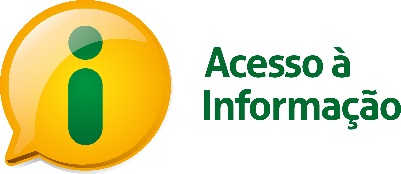 NEGATIVA DE PEDIDO DE DESCLASSIFICAÇÃOPessoa Jurídica		Objeto do Recurso:
Dados do requerente - obrigatóriosRazão Social: ___________________________________________________________________CNPJ:____________________________Nome do representante: ___________________________________________________________________Cargo do representante: ___________________________________________________________________Dados do requerente– não obrigatóriosATENÇÃO: Os dados não obrigatórios serão utilizados apenas de forma agregada e para fins estatísticos.Telefone (DDD + número):	(     ) ______________________				           (     ) ______________________Cidade: ____________________________________________________             Estado:______Tipo de instituiçãoÁrea de atuaçãoDados do documento	CIDIC (Código de Indexação de Documento que contém Informação Classificada) ou Número de indexação de do documento: ___________________________________________________________________

Órgão classificador: _________________________________________________Número de Protocolo (NUP) do Pedido de Acesso à Informação relacionado, se houver_________________________Forma preferencial de recebimento da resposta	
Como deseja receber a resposta?Endereço:Logradouro: _______________________________________________________

Cidade: _________________________________________ Estado: ___________

CEP: _____________________________

Motivos do Recurso:
Explicação do Motivo:_____________________________________________________________________________________________________________________________________________________________________________________________________________________________________________________________________________________________________________________________________________________________________________________________________________________________________________________________________________________________________________________________________________________________________________________________________________________________________________________________________________________________________________________________________________________________________________________________________________________________________________________________________________________________________________________________________________________________________________________________________________________________________________________________________________________________________________________________________________________________________________________________________________________________________________________________________________________________________________________________________________________________________________________________________________________________________________________________________________________________________________________________________________________________________________________________________Data: ____/____/______	Assinatura: _______________________________________(  ) Desclassificação (  ) Redução do Prazo de Sigilo(  ) Empresa - PME(  ) Órgão público federal(  ) Partido político(  ) Empresa –grande porte(  ) Órgão público estadual/DF(  ) Veículo de comunicação(  ) Empresa pública/estatal(  ) Órgão público municipal(  ) Sindicato / Conselho profis.(  ) Escritório de advocacia(  ) Org. Não Governamental(  ) Outros(  ) Instituição de ensino e/ou pesquisa(  ) Instituição de ensino e/ou pesquisa(  ) Instituição de ensino e/ou pesquisa(  ) Instituição de ensino e/ou pesquisa(  ) Comércio e serviços(  ) Governo (  ) Imprensa(  ) Indústria(  ) Jurídica/Política(  ) Pesquisa acadêmica(  ) Extrativismo(  ) Representação de terceiros(  ) Terceiro Setor(  ) Agronegócios(  ) Represent. sociedade civil(  ) Outros(  ) 1ª Instância (Autoridade Máxima do Órgão)(  ) 2ª Instância (Comissão Mista de Reavaliação de Informações – CMRI)(  ) Endereço EletrônicoE-mail: _____________________________________________________

(  ) Correspondência Física
(  ) Buscar pessoalmente
(  ) Ausência de fundamento legal para classificação(  ) Data de produção do documento não informada(  ) Data de classificação (inicio/fim) não informada(  ) Grau de classificação inexistente(  ) Grau de sigilo não informado(  ) Prazo de classificação inadequado para o grau de sigilo(  ) Incompetência da autoridade classificadora(  ) Existência de obrigação legal de publicidade e divulgação(  ) Informação necessária à tutela de Direitos Humanos(  ) Informação relativa à violação de Direitos Humanos por agente(s) do Estado(  ) Outro:________________________________________